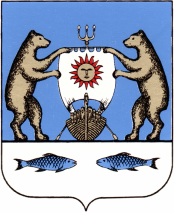 Российская ФедерацияНовгородская область Новгородский районСовет депутатовПанковского городского поселенияРЕШЕНИЕот 26.01.2023 № 134р.п. ПанковкаО внесении изменений в Устав Панковского городского поселения В соответствии с Федеральным законом от 6 октября 2003 года № 131-ФЗ «Об общих принципах организации местного самоуправления в Российской Федерации», Федеральным законом от 14 марта 2022 г. № 60-ФЗ "О внесении изменений в отдельные законодательные акты Российской Федерации", Совет депутатов Панковского городского поселенияРЕШИЛ:1. Внести в Устав Панковского городского поселения, утвержденный решением Совета депутатов Панковского городского поселения от 24.01.2018 № 153 «О принятии Устава Панковского городского поселения» (далее по тексту – Устав), следующие изменения:1.1. Статью 39 Устава признать утратившей силу.1.2. По тексту Устава слова «избирательная комиссия Панковского городского поселения», «избирательная комиссия муниципального образования» заменить словами «избирательная комиссия, организующая подготовку и проведение выборов в органы местного самоуправления, местного референдума» в соответствующем падеже.2. Главе Панковского городского поселения А.С. Петрову представить настоящее решение на государственную регистрацию в 15-дневный срок в Управление Министерства юстиции Российской Федерации по Новгородской области для государственной регистрации.3. Главе Панковского городского поселения А.С. Петрову обнародовать настоящее решение в течение семи дней со дня его поступления после его государственной регистрации.4. Настоящее решение вступает в силу со дня его официального опубликования, произведенного после его государственной регистрации.5. Опубликовать решение в газете «Панковский вестник» и разместить на официальном сайте Администрации Панковского городского поселения в информационно-телекоммуникационной сети «Интернет» по адресу: панковка-адм.рф.Глава Панковского городского поселения                                         А.С. ПетровПредседатель Совета депутатов Панковского городского поселения                                               Г.И. Шенягина